ОБЩИЕ СВЕДЕНИЯ Учебная дисциплина «Информационные и коммуникационные технологии в профессиональной деятельности» изучается во втором семестре.Курсовая работа/Курсовой проект – не предусмотрена Форма промежуточной аттестации: экзамен  Место учебной дисциплины в структуре ОПОПУчебная дисциплина «Информационные и коммуникационные технологии в профессиональной деятельности» относится к обязательной части программы.Основой для освоения дисциплины являются результаты обучения по предшествующим дисциплинам и практикам:Информатика;Математика.Результаты обучения по учебной дисциплине, используются при изучении следующих дисциплин и прохождения практик:Компьютерная графика;Прикладные методы решения инженерных задачАвтоматизированные системы документооборота;Автоматизированные технологические расчеты в текстильном производствеРезультаты освоения учебной дисциплины в дальнейшем будут использованы при прохождении практик и выполнении выпускной квалификационной работы.ЦЕЛИ И ПЛАНИРУЕМЫЕ РЕЗУЛЬТАТЫ ОБУЧЕНИЯ ПО ДИСЦИПЛИНЕ Целями изучения дисциплины «Информационные и коммуникационные технологии в профессиональной деятельности»  являются:ознакомление студентов с базовыми понятиями аппаратных и программных средств ЭВМ;освоение математических методов обработки информации;использование информационно-коммуникационных технологий при проектировании и художественном оформлении текстильных материалов; формирование у обучающихся компетенций, установленных образовательной программой в соответствии с ФГОС ВО по данной дисциплине.Результатом обучения по учебной дисциплине является овладение обучающимися знаниями, умениями, навыками и опытом деятельности, характеризующими процесс формирования компетенций и обеспечивающими достижение планируемых результатов освоения учебной дисциплины.Формируемые компетенции, индикаторы достижения компетенций, соотнесённые с планируемыми результатами обучения по дисциплине:СТРУКТУРА И СОДЕРЖАНИЕ УЧЕБНОЙ ДИСЦИПЛИНЫОбщая трудоёмкость учебной дисциплины по учебному плану составляет:Структура учебной дисциплины для обучающихся по видам занятий (очная форма обучения)Структура учебной дисциплины для обучающихся по разделам и темам дисциплины: (очная форма обучения)Краткое содержание учебной дисциплиныОрганизация самостоятельной работы обучающихсяСамостоятельная работа студента – обязательная часть образовательного процесса, направленная на развитие готовности к профессиональному и личностному самообразованию, на проектирование дальнейшего образовательного маршрута и профессиональной карьеры.Самостоятельная работа обучающихся по дисциплине организована как совокупность аудиторных и внеаудиторных занятий и работ, обеспечивающих успешное освоение дисциплины. Аудиторная самостоятельная работа обучающихся по дисциплине выполняется на учебных занятиях под руководством преподавателя и по его заданию. Аудиторная самостоятельная работа обучающихся входит в общий объем времени, отведенного учебным планом на аудиторную работу, и регламентируется расписанием учебных занятий. Внеаудиторная самостоятельная работа обучающихся – планируемая учебная, научно-исследовательская, практическая работа обучающихся, выполняемая во внеаудиторное время по заданию и при методическом руководстве преподавателя, но без его непосредственного участия, расписанием учебных занятий не регламентируется.Внеаудиторная самостоятельная работа обучающихся включает в себя:подготовку к лекциям, практическим и лабораторным занятиям, зачетам, экзаменам;изучение учебных пособий;изучение разделов/тем, не выносимых на лекции и практические занятия самостоятельно;написание тематических докладов, рефератов и эссе на проблемные темы;аннотирование монографий, или их отдельных глав, статей;конспектирование монографий, или их отдельных глав, статей;участие студентов в составлении тестов;проведение исследовательских работ;изучение теоретического и практического материала по рекомендованным источникам;подготовка к выполнению лабораторных работ и отчетов по ним;выполнение домашних заданий;подготовка рефератов и докладов, эссе;подготовка к коллоквиуму, контрольной работе и т.п.;выполнение индивидуальных заданий;выполнение курсовых проектов и работ;подготовка к промежуточной аттестации в течение семестра;создание наглядных пособий, презентаций по изучаемым темам и др.Самостоятельная работа обучающихся с участием преподавателя в форме иной контактной работы предусматривает групповую и (или) индивидуальную работу с обучающимися и включает в себя:проведение индивидуальных и групповых консультаций по отдельным темам/разделам дисциплины;проведение консультаций перед экзаменом, перед зачетом/зачетом с оценкой по необходимости;проведение ежемесячного научного семинара по темам «……»;консультации по организации самостоятельного изучения отдельных разделов/тем, базовых понятий учебных дисциплин профильного/родственного бакалавриата, которые формировали ОПК и ПК, в целях обеспечения преемственности образования (для студентов магистратуры – в целях устранения пробелов после поступления в магистратуру абитуриентов, окончивших бакалавриат/специалитет иных УГСН);Перечень разделов/тем/, полностью или частично отнесенных на самостоятельное изучение с последующим контролем: Применение электронного обучения, дистанционных образовательных технологийРЕЗУЛЬТАТЫ ОБУЧЕНИЯ ПО ДИСЦИПЛИНЕ, КРИТЕРИИ ОЦЕНКИ УРОВНЯ СФОРМИРОВАННОСТИ КОМПЕТЕНЦИЙ, СИСТЕМА И ШКАЛА ОЦЕНИВАНИЯСоотнесение планируемых результатов обучения с уровнями сформированности компетенций.ОЦЕНОЧНЫЕ СРЕДСТВА ДЛЯ ТЕКУЩЕГО КОНТРОЛЯ УСПЕВАЕМОСТИ И ПРОМЕЖУТОЧНОЙ АТТЕСТАЦИИ, ВКЛЮЧАЯ САМОСТОЯТЕЛЬНУЮ РАБОТУ ОБУЧАЮЩИХСЯПри проведении контроля самостоятельной работы обучающихся, текущего контроля и промежуточной аттестации по учебной дисциплине проверяется уровень сформированности у обучающихся компетенций и запланированных результатов обучения по дисциплине, указанных в разделе 2 настоящей программы.Формы текущего контроля успеваемости, примеры типовых заданий: Критерии, шкалы оценивания текущего контроля успеваемости:Промежуточная аттестация:Критерии, шкалы оценивания промежуточной аттестации учебной дисциплины:Система оценивания результатов текущего контроля и промежуточной аттестации.Оценка по дисциплине выставляется обучающемуся с учётом результатов текущей и промежуточной аттестации.Полученный совокупный результат конвертируется в пятибалльную систему оценок в соответствии с таблицей:ОБРАЗОВАТЕЛЬНЫЕ ТЕХНОЛОГИИРеализация программы предусматривает использование в процессе обучения следующих образовательных технологий:проблемная лекция;проведение интерактивных лекций;групповых дискуссий;поиск и обработка информации с использованием сети Интернет;дистанционные образовательные технологии;применение электронного обучения;использование на лекционных занятиях видеоматериалов и наглядных пособий;самостоятельная работа в системе компьютерного тестирования;обучение в сотрудничестве (командная, групповая работа).ПРАКТИЧЕСКАЯ ПОДГОТОВКАПрактическая подготовка в рамках учебной дисциплины реализуется при проведении практических занятий, практикумов, лабораторных работ и иных аналогичных видов учебной деятельности, предусматривающих участие обучающихся в выполнении отдельных элементов работ, связанных с будущей профессиональной деятельностью. Проводятся отдельные занятия лекционного типа, которые предусматривают передачу учебной информации обучающимся, которая необходима для последующего выполнения практической работы.ОРГАНИЗАЦИЯ ОБРАЗОВАТЕЛЬНОГО ПРОЦЕССА ДЛЯ ЛИЦ С ОГРАНИЧЕННЫМИ ВОЗМОЖНОСТЯМИ ЗДОРОВЬЯПри обучении лиц с ограниченными возможностями здоровья и инвалидов используются подходы, способствующие созданию безбарьерной образовательной среды: технологии дифференциации и индивидуального обучения, применение соответствующих методик по работе с инвалидами, использование средств дистанционного общения, проведение дополнительных индивидуальных консультаций по изучаемым теоретическим вопросам и практическим занятиям, оказание помощи при подготовке к промежуточной аттестации.При необходимости рабочая программа дисциплины может быть адаптирована для обеспечения образовательного процесса лицам с ограниченными возможностями здоровья, в том числе для дистанционного обучения.Учебные и контрольно-измерительные материалы представляются в формах, доступных для изучения студентами с особыми образовательными потребностями с учетом нозологических групп инвалидов:Для подготовки к ответу на практическом занятии, студентам с ограниченными возможностями здоровья среднее время увеличивается по сравнению со средним временем подготовки обычного студента.Для студентов с инвалидностью или с ограниченными возможностями здоровья форма проведения текущей и промежуточной аттестации устанавливается с учетом индивидуальных психофизических особенностей (устно, письменно на бумаге, письменно на компьютере, в форме тестирования и т.п.). Промежуточная аттестация по дисциплине может проводиться в несколько этапов в форме рубежного контроля по завершению изучения отдельных тем дисциплины. При необходимости студенту предоставляется дополнительное время для подготовки ответа на зачете или экзамене.Для осуществления процедур текущего контроля успеваемости и промежуточной аттестации обучающихся создаются, при необходимости, фонды оценочных средств, адаптированные для лиц с ограниченными возможностями здоровья и позволяющие оценить достижение ими запланированных в основной образовательной программе результатов обучения и уровень сформированности всех компетенций, заявленных в образовательной программе.МАТЕРИАЛЬНО-ТЕХНИЧЕСКОЕ ОБЕСПЕЧЕНИЕ ДИСЦИПЛИНЫ Материально-техническое обеспечение дисциплины при обучении с использованием традиционных технологий обучения.Материально-техническое обеспечение учебной дисциплины при обучении с использованием электронного обучения и дистанционных образовательных технологий.Технологическое обеспечение реализации программы осуществляется с использованием элементов электронной информационно-образовательной среды университета.УЧЕБНО-МЕТОДИЧЕСКОЕ И ИНФОРМАЦИОННОЕ ОБЕСПЕЧЕНИЕ УЧЕБНОЙ ДИСЦИПЛИНЫИНФОРМАЦИОННОЕ ОБЕСПЕЧЕНИЕ УЧЕБНОГО ПРОЦЕССАРесурсы электронной библиотеки, информационно-справочные системы и профессиональные базы данных:Перечень программного обеспечения ЛИСТ УЧЕТА ОБНОВЛЕНИЙ РАБОЧЕЙ ПРОГРАММЫ УЧЕБНОЙ ДИСЦИПЛИНЫВ рабочую программу учебной дисциплины внесены изменения/обновления и утверждены на заседании кафедры:Министерство науки и высшего образования Российской ФедерацииМинистерство науки и высшего образования Российской ФедерацииФедеральное государственное бюджетное образовательное учреждениеФедеральное государственное бюджетное образовательное учреждениевысшего образованиявысшего образования«Российский государственный университет им. А.Н. Косыгина«Российский государственный университет им. А.Н. Косыгина(Технологии. Дизайн. Искусство)»(Технологии. Дизайн. Искусство)»Институт текстильныйКафедра Автоматизированные системы обработки информации и управленияРАБОЧАЯ ПРОГРАММАУЧЕБНОЙ ДИСЦИПЛИНЫРАБОЧАЯ ПРОГРАММАУЧЕБНОЙ ДИСЦИПЛИНЫРАБОЧАЯ ПРОГРАММАУЧЕБНОЙ ДИСЦИПЛИНЫИнформационные и коммуникационные технологии в профессиональной деятельностиИнформационные и коммуникационные технологии в профессиональной деятельностиИнформационные и коммуникационные технологии в профессиональной деятельностиУровень образования бакалавриатбакалавриатНаправление подготовки29.03.02Технологии и проектирование текстильных изделийНаправленность (профиль)Инновационные текстильные технологии, Экспертиза и товароведение изделий текстильной и легкой промышленности, Проектирование и художественное оформление текстильных изделийИнновационные текстильные технологии, Экспертиза и товароведение изделий текстильной и легкой промышленности, Проектирование и художественное оформление текстильных изделийСрок освоения образовательной программы по очной форме обучения4 года4 годаФорма обученияочнаяочнаяРабочая программа учебной дисциплины «Информационные и коммуникационные технологии в профессиональной деятельности» основной профессиональной образовательной программы высшего образования, рассмотрена и одобрена на заседании кафедры, протокол № 11 от 22.06.2021 г.Рабочая программа учебной дисциплины «Информационные и коммуникационные технологии в профессиональной деятельности» основной профессиональной образовательной программы высшего образования, рассмотрена и одобрена на заседании кафедры, протокол № 11 от 22.06.2021 г.Рабочая программа учебной дисциплины «Информационные и коммуникационные технологии в профессиональной деятельности» основной профессиональной образовательной программы высшего образования, рассмотрена и одобрена на заседании кафедры, протокол № 11 от 22.06.2021 г.Рабочая программа учебной дисциплины «Информационные и коммуникационные технологии в профессиональной деятельности» основной профессиональной образовательной программы высшего образования, рассмотрена и одобрена на заседании кафедры, протокол № 11 от 22.06.2021 г.Рабочая программа учебной дисциплины «Информационные и коммуникационные технологии в профессиональной деятельности» основной профессиональной образовательной программы высшего образования, рассмотрена и одобрена на заседании кафедры, протокол № 11 от 22.06.2021 г.Разработчик рабочей программы учебной дисциплины:Разработчик рабочей программы учебной дисциплины:Разработчик рабочей программы учебной дисциплины:Разработчик рабочей программы учебной дисциплины:Разработчик рабочей программы учебной дисциплины:Старший преподаватель 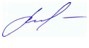 Н.В. МинаеваН.В. МинаеваН.В. МинаеваЗаведующий кафедройЗаведующий кафедройЗаведующий кафедрой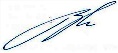 В.И. МонаховВ.И. МонаховКод и наименование компетенцииКод и наименование индикаторадостижения компетенцииПланируемые результаты обучения по дисциплине ОПК-1Способен решать вопросы профессиональной деятельности на основе естественнонаучных и общеинженерных знаний, методов математического анализа и моделированияИД-ОПК-1.3Систематизация данных при проектировании и разработке текстильных материалов, изделий и технологий.Знает  историю развития вычислительной техники;Формулирует  основные понятия теории информации; Осознает роль информации в развитии современного общества;Знает формы представления информации на компьютере;Владеет логическими основами алгебры логики.ОПК-4Способен понимать принципы работы современных информационных технологий и использовать их для решения задач профессиональной деятельностиИД- ОПК-4.2Использование информационных технологий и прикладных программных средств при решении задач оптимизации производства текстильных материалов и изделий, осуществлении технического расчета и художественного оформления текстильных материалов и изделий.Знает структурную схему ПК и назначение функциональных блоков; Перечисляет основные характеристики ПК;Владеет навыками разработки и форматирования таблиц;Разрабатывает презентации по выбранной тематике;Владеет приемами форматирования текстовой информации.ОПК-4Способен понимать принципы работы современных информационных технологий и использовать их для решения задач профессиональной деятельностиИД- ОПК-4.3Предоставление информации, в том числе, в связи с профессиональной деятельностью с помощью информационных и компьютерных технологий.Знает структурную схему ПК и назначение функциональных блоков; Перечисляет основные характеристики ПК;Владеет навыками разработки и форматирования таблиц;Разрабатывает презентации по выбранной тематике;Владеет приемами форматирования текстовой информации.ОПК-8Способен использовать аналитические модели при расчете технологических параметров, параметров структуры, свойств текстильных материалов и изделийИД- ОПК-8.1Анализ расчетных показателей технологических параметров производства, параметров структуры, свойств текстильных материалов и изделий.Анализирует данные;Создает визуальные представления сводных данных, закономерностей;Форматирует таблицы;Настраивает графические представления.ОПК-8Способен использовать аналитические модели при расчете технологических параметров, параметров структуры, свойств текстильных материалов и изделийИД- ОПК-8.2Использование аналитического аппарата проектирования технологических параметров производства, параметров структуры, свойств текстильных материалов и изделий.Анализирует данные;Создает визуальные представления сводных данных, закономерностей;Форматирует таблицы;Настраивает графические представления.ОПК-8Способен использовать аналитические модели при расчете технологических параметров, параметров структуры, свойств текстильных материалов и изделийИД- ОПК-8.3Выбор  методов расчета технологических параметров производства, параметров структуры, свойств текстильных материалов и изделий.Анализирует данные;Создает визуальные представления сводных данных, закономерностей;Форматирует таблицы;Настраивает графические представления.по очной форме обучения – 4з.е.144час.Структура и объем дисциплиныСтруктура и объем дисциплиныСтруктура и объем дисциплиныСтруктура и объем дисциплиныСтруктура и объем дисциплиныСтруктура и объем дисциплиныСтруктура и объем дисциплиныСтруктура и объем дисциплиныСтруктура и объем дисциплиныСтруктура и объем дисциплиныОбъем дисциплины по семестрамформа промежуточной аттестациивсего, часКонтактная аудиторная работа, часКонтактная аудиторная работа, часКонтактная аудиторная работа, часКонтактная аудиторная работа, часСамостоятельная работа обучающегося, часСамостоятельная работа обучающегося, часСамостоятельная работа обучающегося, часОбъем дисциплины по семестрамформа промежуточной аттестациивсего, часлекции, часпрактические занятия, часлабораторные занятия, часпрактическая подготовка, часкурсовая работа/курсовой проектсамостоятельная работа обучающегося, часпромежуточная аттестация, час2 семестрэкзамен144183246327Всего:144183246327Планируемые (контролируемые) результаты освоения: код(ы) формируемой(ых) компетенции(й) и индикаторов достижения компетенцийНаименование разделов, тем;форма(ы) промежуточной аттестацииВиды учебной работыВиды учебной работыВиды учебной работыВиды учебной работыСамостоятельная работа, часВиды и формы контрольных мероприятий, обеспечивающие по совокупности текущий контроль успеваемости;формы промежуточного контроля успеваемостиПланируемые (контролируемые) результаты освоения: код(ы) формируемой(ых) компетенции(й) и индикаторов достижения компетенцийНаименование разделов, тем;форма(ы) промежуточной аттестацииКонтактная работаКонтактная работаКонтактная работаКонтактная работаСамостоятельная работа, часВиды и формы контрольных мероприятий, обеспечивающие по совокупности текущий контроль успеваемости;формы промежуточного контроля успеваемостиПланируемые (контролируемые) результаты освоения: код(ы) формируемой(ых) компетенции(й) и индикаторов достижения компетенцийНаименование разделов, тем;форма(ы) промежуточной аттестацииЛекции, часПрактические занятия, часЛабораторные работы/ индивидуальные занятия, часПрактическая подготовка, часСамостоятельная работа, часВиды и формы контрольных мероприятий, обеспечивающие по совокупности текущий контроль успеваемости;формы промежуточного контроля успеваемостиПервый  семестрПервый  семестрПервый  семестрПервый  семестрПервый  семестрПервый  семестрПервый  семестрОПК-1: ИД-ОПК-1.3ОПК-4: ИД-ОПК-4.2ИД-ОПК-4.3ОПК-8: ИД-ОПК-8.1ИД-ОПК-8.2ИД-ОПК-8.3Раздел I. Технические средства реализации нформационных процессов615Собеседование;РефератЗащита лабораторной работы;Контрольная работаОПК-1: ИД-ОПК-1.3ОПК-4: ИД-ОПК-4.2ИД-ОПК-4.3ОПК-8: ИД-ОПК-8.1ИД-ОПК-8.2ИД-ОПК-8.3Тема 1.1 Основные виды архитектуры ЭВМ. Состав и назначение основных элементов ПК25Собеседование;РефератЗащита лабораторной работы;Контрольная работаОПК-1: ИД-ОПК-1.3ОПК-4: ИД-ОПК-4.2ИД-ОПК-4.3ОПК-8: ИД-ОПК-8.1ИД-ОПК-8.2ИД-ОПК-8.3Тема 1.2 Запоминающие устройства. Устройства ввода-вывода.25Собеседование;РефератЗащита лабораторной работы;Контрольная работаОПК-1: ИД-ОПК-1.3ОПК-4: ИД-ОПК-4.2ИД-ОПК-4.3ОПК-8: ИД-ОПК-8.1ИД-ОПК-8.2ИД-ОПК-8.3Тема 1.3 Системы счисления25Собеседование;РефератЗащита лабораторной работы;Контрольная работаОПК-1: ИД-ОПК-1.3ОПК-4: ИД-ОПК-4.2ИД-ОПК-4.3ОПК-8: ИД-ОПК-8.1ИД-ОПК-8.2ИД-ОПК-8.3Раздел II. Программные средства реализации информационных процессов832433Собеседование;РефератЗащита лабораторной работы;Контрольная работаОПК-1: ИД-ОПК-1.3ОПК-4: ИД-ОПК-4.2ИД-ОПК-4.3ОПК-8: ИД-ОПК-8.1ИД-ОПК-8.2ИД-ОПК-8.3Тема 2.1 Виды и характеристики программного обеспечения. Операционные системы.23Собеседование;РефератЗащита лабораторной работы;Контрольная работаОПК-1: ИД-ОПК-1.3ОПК-4: ИД-ОПК-4.2ИД-ОПК-4.3ОПК-8: ИД-ОПК-8.1ИД-ОПК-8.2ИД-ОПК-8.3Тема 2.2 Текстовые редакторы23Собеседование;РефератЗащита лабораторной работы;Контрольная работаОПК-1: ИД-ОПК-1.3ОПК-4: ИД-ОПК-4.2ИД-ОПК-4.3ОПК-8: ИД-ОПК-8.1ИД-ОПК-8.2ИД-ОПК-8.3Тема 2.3 Электронные таблицы23Собеседование;РефератЗащита лабораторной работы;Контрольная работаОПК-1: ИД-ОПК-1.3ОПК-4: ИД-ОПК-4.2ИД-ОПК-4.3ОПК-8: ИД-ОПК-8.1ИД-ОПК-8.2ИД-ОПК-8.3Тема 2.4 Графические редакторы23Собеседование;РефератЗащита лабораторной работы;Контрольная работаОПК-1: ИД-ОПК-1.3ОПК-4: ИД-ОПК-4.2ИД-ОПК-4.3ОПК-8: ИД-ОПК-8.1ИД-ОПК-8.2ИД-ОПК-8.3Лабораторная работа №1 Форматирование и связывание таблиц43Собеседование;РефератЗащита лабораторной работы;Контрольная работаОПК-1: ИД-ОПК-1.3ОПК-4: ИД-ОПК-4.2ИД-ОПК-4.3ОПК-8: ИД-ОПК-8.1ИД-ОПК-8.2ИД-ОПК-8.3Лабораторная работа №2 Использование логических функций63Собеседование;РефератЗащита лабораторной работы;Контрольная работаОПК-1: ИД-ОПК-1.3ОПК-4: ИД-ОПК-4.2ИД-ОПК-4.3ОПК-8: ИД-ОПК-8.1ИД-ОПК-8.2ИД-ОПК-8.3Лабораторная работа №3Автофильтры и расширенные фильтры. Сортировка и промежуточные итоги.43Собеседование;РефератЗащита лабораторной работы;Контрольная работаОПК-1: ИД-ОПК-1.3ОПК-4: ИД-ОПК-4.2ИД-ОПК-4.3ОПК-8: ИД-ОПК-8.1ИД-ОПК-8.2ИД-ОПК-8.3Лабораторная работа №4 Функции даты, времени, экономические функции.513Собеседование;РефератЗащита лабораторной работы;Контрольная работаОПК-1: ИД-ОПК-1.3ОПК-4: ИД-ОПК-4.2ИД-ОПК-4.3ОПК-8: ИД-ОПК-8.1ИД-ОПК-8.2ИД-ОПК-8.3Лабораторная работа №5 Создание и редактирование диаграмм.313Собеседование;РефератЗащита лабораторной работы;Контрольная работаОПК-1: ИД-ОПК-1.3ОПК-4: ИД-ОПК-4.2ИД-ОПК-4.3ОПК-8: ИД-ОПК-8.1ИД-ОПК-8.2ИД-ОПК-8.3Лабораторная работа № 6 Форматирование текста.513Собеседование;РефератЗащита лабораторной работы;Контрольная работаОПК-1: ИД-ОПК-1.3ОПК-4: ИД-ОПК-4.2ИД-ОПК-4.3ОПК-8: ИД-ОПК-8.1ИД-ОПК-8.2ИД-ОПК-8.3Лабораторная работа № 7Создание презентаций513Собеседование;РефератЗащита лабораторной работы;Контрольная работаОПК-1: ИД-ОПК-1.3ОПК-4: ИД-ОПК-4.2ИД-ОПК-4.3ОПК-8: ИД-ОПК-8.1ИД-ОПК-8.2ИД-ОПК-8.3Раздел III. Локальные и глобальные сети ЭВМ. Методы защиты информации415ОПК-1: ИД-ОПК-1.3ОПК-4: ИД-ОПК-4.2ИД-ОПК-4.3ОПК-8: ИД-ОПК-8.1ИД-ОПК-8.2ИД-ОПК-8.3Тема 3.1 Сетевые технологии обработки данных. Глобальная сеть Интернет.25ОПК-1: ИД-ОПК-1.3ОПК-4: ИД-ОПК-4.2ИД-ОПК-4.3ОПК-8: ИД-ОПК-8.1ИД-ОПК-8.2ИД-ОПК-8.3Тема 3.2 Способы и методы защиты информации в локальных и глобальных сетях.210Все индикаторыЭкзамен27Экзамен в форме компьютерного тестированияИТОГО за первый семестр1832490ИТОГО за весь период1832490№ ппНаименование раздела и темы дисциплиныСодержание раздела (темы)Раздел IТехнические средства реализации информационных процессовТехнические средства реализации информационных процессовТема 1.1Основные виды архитектуры ЭВМ. Состав и назначение основных элементов ПКОсновные устройства компьютера. Архитектура компьютера и его структурные элементы.Тема 1.2Запоминающие устройства. Устройства ввода-вывода.Внешние устройства компьютера. Состав ПК.Тема 1.3Системы счисленияДесятичная, двоичная, восьмеричная и естнадцатеричная системы счисления. Перевод чисел из одной системы счисления в другие.Раздел IIПрограммные средства реализации информационных процессовПрограммные средства реализации информационных процессовТема 2.1Виды и характеристики программного обеспечения. Операционные системы.Определения и классификация. Операционные системы. Инструментальные программы и пакеты прикладных программ.Тема 2.2Текстовые редакторыОсновные понятия. Функциональные возможности  процессоров. Работа с текстом.Тема 2.3Электронные таблицыОсновные понятия. Функциональные возможности табличных процессоров. Технология работы в электронной таблице.Тема 2.4Графические редакторыОсновные понятия. Функциональные возможности графических редакторов.Раздел IIIЛокальные и глобальные сети ЭВМ. Методы защиты информацииЛокальные и глобальные сети ЭВМ. Методы защиты информацииТема 2.1Сетевые технологии обработки данных. Глобальная сеть ИнтернетКоммуникационная среда и передача данных.Архитектура компьютерных сетей.Тема 2.2Способы и методы защиты информации в локальных и глобальных сетяхУгрозы безопасности информации, их виды. Методы и средства обеспечения безопасности информации.№ ппНаименование раздела /темы дисциплины, выносимые на самостоятельное изучениеЗадания для самостоятельной работыВиды и формы контрольных мероприятий(учитываются при проведении текущего контроля)Трудоемкость, часРаздел IIIЛокальные и глобальные сети ЭВМ. Методы защиты информацииЛокальные и глобальные сети ЭВМ. Методы защиты информацииЛокальные и глобальные сети ЭВМ. Методы защиты информацииЛокальные и глобальные сети ЭВМ. Методы защиты информацииТема 2.3Способы и методы защиты информации в локальных и глобальных сетях.Подготовить презентацию.устное собеседование, 10использованиеЭО и ДОТиспользование ЭО и ДОТобъем, часвключение в учебный процесссмешанное обучениелекции18в соответствии с расписанием учебных занятий смешанное обучениелабораторные занятия32в соответствии с расписанием учебных занятий Уровни сформированности компетенции(-й)Итоговое количество балловв 100-балльной системепо результатам текущей и промежуточной аттестацииОценка в пятибалльной системепо результатам текущей и промежуточной аттестацииПоказатели уровня сформированности Показатели уровня сформированности Показатели уровня сформированности Уровни сформированности компетенции(-й)Итоговое количество балловв 100-балльной системепо результатам текущей и промежуточной аттестацииОценка в пятибалльной системепо результатам текущей и промежуточной аттестацииуниверсальной(-ых) компетенции(-й)общепрофессиональной(-ых) компетенцийпрофессиональной(-ых)компетенции(-й)Уровни сформированности компетенции(-й)Итоговое количество балловв 100-балльной системепо результатам текущей и промежуточной аттестацииОценка в пятибалльной системепо результатам текущей и промежуточной аттестацииОПК-1: ИД-ОПК-1.3ОПК-4: ИД-ОПК-4.2ИД-ОПК-4.3ОПК-8: ИД-ОПК-8.1ИД-ОПК-8.2ИД-ОПК-8.3высокий 85 – 100отличноОбучающийсячетко излагает  назначение электронной  таблицы и текстового процессора, структуру интерфейса процессора;знает типы данных и форматы представления числовых и символьных данных;объясняет использование различных типов адресации;производит сравнительный анализ графических редакторов;показывает системные знания и представления по дисциплине;умеет работать с информационными источниками;- дает развернутые, полные и верные ответы на вопросы, в том числе, дополнительные. повышенный65 – 84хорошоОбучающийся:разрабатывает презентации по результатам решения задачи;грамотно излагает назначение основных типов команд табличного процессора; применяет  теоретические знания и математический аппарат  в решении поставленной задачи;перечисляет основные технологические этапы с данными в среде любого табличного процессора;ответ  отражает полное знание материала, с незначительными пробелами, допускает единичные негрубые ошибки.базовый41 – 64удовлетворительноОбучающийся:испытывает  затруднения в основных определениях дисциплины; перечисляет основные возможности текстового и табличного процессора;затрудняется связать этапы форматирования текста, таблицы;ответ отражает в целом сформированные, но содержащие незначительные пробелы знания, допускаются грубые ошибки.низкий0 – 40неудовлетворительно/не зачтеноОбучающийся:не знает теоретических основ дисциплины;не владеет навыками создания и форматирования таблиц, текста, презентации;испытывает серьезные затруднения в разработке графической формы алгоритма;не применяет теоретические знания в практической деятельности;ответ отражает отсутствие знаний на базовом уровне теоретического и практического материала в объеме, необходимом для дальнейшей учебы.Обучающийся:не знает теоретических основ дисциплины;не владеет навыками создания и форматирования таблиц, текста, презентации;испытывает серьезные затруднения в разработке графической формы алгоритма;не применяет теоретические знания в практической деятельности;ответ отражает отсутствие знаний на базовом уровне теоретического и практического материала в объеме, необходимом для дальнейшей учебы.Обучающийся:не знает теоретических основ дисциплины;не владеет навыками создания и форматирования таблиц, текста, презентации;испытывает серьезные затруднения в разработке графической формы алгоритма;не применяет теоретические знания в практической деятельности;ответ отражает отсутствие знаний на базовом уровне теоретического и практического материала в объеме, необходимом для дальнейшей учебы.№ ппФормы текущего контроляПримеры типовых заданий1Презентация по разделу/теме Тема 2.3  Способы и методы защиты информации в локальных и глобальных сетях.Темы докладов:Защита информации в локальных сетях;Виды вредоносных программ;Средства защиты от несанкционированного доступа;Электронная цифровая подпись.3Контрольная работа по разделу/теме «Технические средства реализации информационных процессов»Тема 1.3 Системы счисления. Перевод из одной СС в другую. Вариант 1 При переводе числа 9810  из десятичной системы в двоичную систему счисления получается Вариант 2 При переводе числа 10510 в двоичную систему получаетсяТема 1.3 Системы счисления. Действия над числами.Вариант 1 Произведение чисел 10102 и 1012  равноВариант 2 Сумма  двух чисел А6Е 916 и FD 816 равна4Контрольные вопросы для собеседованияРаздел I. Технические средства реализации информационных процессовЧто такое число?Что такое цифра?Что такое коды и кодирование?Что такое система счисления?Какие системы счисления называются позиционными?Какие позиционные и непозиционные системы счисления вы знаете?Что такое основание (базис) позиционной системы счисления?Как производится перевод целых десятичных чисел в другие системы счисления?Как производится перевод восьмеричных чисел в двоичную систему счисления?Как производится перевод шестнадцатеричных чисел в двоичную систему счисления?Как производится перевод восьмеричных чисел в шестнадцатеричную систему счисления и, наоборот – из шестнадцатеричной системы в восьмеричную?Правило перевода действительных (с дробной частью) десятичных чисел в другие системы счисления.Правило перевода действительных чисел в десятичную систему из других систем счисления.5Контрольные вопросы для собеседованияРаздел II. Программные средства реализации информационных процессовНазначение текстового процессора.Из каких структурных элементов состоит интерфейс текстового процессора?Чем отличаются режимы вставки и замены?Расскажите суть операций копирования, перемещения и удаления фрагмента текста.Какова роль буфера промежуточного хранения?Для чего нужна операция откатки?Какова роль окон в организации работы с текстом?Для каких целей производится выделение фрагментов текста?Что составляет минимальный набор типовых операций?Дайте   характеристику   известного   вам   варианта   расширенного   набора  типовых операций.В чем сущность режима нахождения и замены?Как производится проверка правописания слов?Для какой цели и как используется словарь синонимов?В чем сущность режима проверки синтаксиса и стиля?Как и для какой цели производится форматирование документа?Каково соотношение физической и логической страницы?В каких случаях используются колонтитулы?6Контрольные вопросы для собеседованияРаздел III. Локальные и глобальные сети ЭВМ. Методы защиты информацииЧто такое распределенная обработка данных?Что такое многомашинный вычислительный комплекс?Что такое компьютерная (вычислительная) сеть?Каковы особенности, отличающие сеть от многомашинного вычислительного комплекса?Приведите классификацию компьютерных сетей.Что такое глобальная компьютерная сеть, региональная компьютерная сеть, локальная вычислительная сеть (ЛВС)?Назовите основные элементы компьютерной сети.Что такое абонентская система?Назовите основные компоненты коммуникационной сети.Что такое симплексная, полудуплексная, дуплексная передача?Как передаются данные в асинхронном, синхронном режиме?Назовите основные аппаратные средства систем передачи данных.Что такое скорость передачи данных?Что такое пропускная способность канала связи?Что такое достоверность передачи информации?Что такое надежность системы передачи данных?Наименование оценочного средства (контрольно-оценочного мероприятия)Критерии оцениванияШкалы оцениванияШкалы оцениванияНаименование оценочного средства (контрольно-оценочного мероприятия)Критерии оценивания100-балльная системаПятибалльная системаЗащита лабораторной работыРабота выполнена самостоятельно в полном объеме. Изучена предметная область, разработан алгоритм решения задачи, проанализированы результаты, сделаны выводы, рассмотрены критические ситуации. Обучающийся показал полный объем знаний, умений в освоении пройденных тем и применение их на практике.45Защита лабораторной работыРабота выполнена полностью. Допущены небольшие неточности в разработке алгоритма.34Защита лабораторной работыРабота выполнена не в полном объеме. Теоретический материал изучен поверхостно. Допущены ошибки  в разработке алгоритма.23Защита лабораторной работыРабота выполнена не полностью. Допущены грубые ошибки. 02Защита лабораторной работыРабота не выполнена.02СобеседованиеДан полный, развернутый ответ на поставленный вопрос, показана совокупность осознанных	знаний об объекте, проявляющаяся в свободном оперировании понятиями, умении выделить существенные и несущественные его признаки, причинно-следственные связи. Обучающийся демонстрирует глубокие и прочные знания материала по заданным вопросам, исчерпывающе и последовательно, грамотно и логически стройно его излагает45СобеседованиеДан полный, развернутый ответ на поставленный вопрос, показана совокупность осознанных знаний об объекте, доказательно раскрыты основные положения дисциплины; в ответе прослеживается четкая структура, логическая последовательность, отражающая сущность раскрываемых понятий, теорий, явлений. Обучающийся твердо знает материал по заданным вопросам, грамотно и последовательно его излагает, но допускает несущественные неточности в определениях.34СобеседованиеДан полный, но недостаточно последовательный ответ на поставленный вопрос, но при этом показано умение выделить существенные и несущественные признаки и причинно-следственные связи. Ответ логичен и изложен в терминах науки. Обучающийся владеет знаниями только по основному материалу, но не знает отдельных деталей и особенностей, допускает неточности и испытывает затруднения с формулировкой определений.23СобеседованиеДан недостаточно полный и недостаточно развернутый ответ. Логика и последовательность изложения имеют нарушения. Допущены ошибки в раскрытии понятий, употреблении терминов. Обучающийся не способен самостоятельно выделить существенные и несущественные признаки и причинно-следственные связи. Обучающийся способен конкретизировать обобщенные знания только с помощью преподавателя. Обучающийся обладает фрагментарными знаниями по теме коллоквиума, слабо владеет понятийным аппаратом, нарушает последовательность в изложении материала.03СобеседованиеДан неполный ответ, представляющий собой разрозненные знания по теме вопроса с существенными ошибками в определениях. Присутствуют фрагментарность, нелогичность изложения. Обучающийся не осознает связь данного понятия, теории, явления с другими объектами дисциплины. Отсутствуют выводы, конкретизация и доказательность изложения. Речь неграмотная. Дополнительные и уточняющие вопросы преподавателя не приводят к коррекции ответа обучающегося не только на поставленный вопрос, но и на другие вопросы темы.02Защита рефератаВыполнены все требования к написанию: обозначена 
проблема и обоснована её актуальность, сделан краткий анализ различных 
точек зрения на рассматриваемую проблему и логично изложена собственная 
позиция, сформулированы выводы, тема раскрыта полностью, выдержан объём, 
соблюдены требования к оформлению.45Защита рефератаОсновные требования к реферату и его защите выполнены, но 
при этом допущены недочёты; в частности, имеются неточности в изложении 
материала; отсутствует логическая последовательность в суждениях; не 
выдержан объём реферата; имеются упущения в оформлении.34Защита рефератаИмеются существенные отступления от 
требований: тема освещена лишь частично; допущены фактические ошибки в 
содержании реферата.23Защита рефератаРеферат выпускником не представлен; тема 
реферата не раскрыта, обнаруживается существенное непонимание проблемы.02Контрольная работаОбучающийся демонстрирует грамотное решение всех задач, использование правильных методов решения при незначительных вычислительных погрешностях (арифметических ошибках); 55Контрольная работаПродемонстрировано использование правильных методов при решении задач при наличии существенных ошибок в 1-2 из них; 44Контрольная работаОбучающийся использует верные методы решения, но правильные ответы в большинстве случаев (в том числе из-за арифметических ошибок) отсутствуют;33Контрольная работаОбучающимся использованы неверные методы решения, отсутствуют верные ответы.02Форма промежуточной аттестацииТиповые контрольные задания и иные материалыдля проведения промежуточной аттестации:Экзамен:Компьютерное тестирование В электронной таблице MS Excel знак “$” перед номером строки в обозначении ячейки указывает на:абсолютную адресацию строки;денежный формат числа;начало записи формулы;начало выделения блока ячеек.В электронной таблице MS Excel знак “$” перед именем столбца в обозначении имени ячейки указывает на: абсолютную адресацию столбца; начало выделения блока ячеек; начало записи формулы; денежный формат числа.В ячейке  знак “%” указывает на:процентный формат;денежный формат числа;начало записи формулы;начало выделения блока ячеек.В электронной таблице  существует два способа отображения числовых значений:обычная и экспоненциальная;абсолютная и относительная;математическая и экспоненциальная;обычная и абсолютная.В ячейке таблицы записано число 1.1Е+11. Эта запись соответствует числу:0,000000000111100000000001,100000000011,00000000011В ячейке таблицы записано число 1.1Е+5. Эта запись соответствует числу:0,000111100001,100001,00011В ячейке таблицы записано число 7.1Е+11. Эта запись соответствует числу:0,000000000717100000000007,100000000011,00000000071Выделен диапазон ячеек А13:D31. Диапазон содержит:2 ячейки72 ячейки76 ячеек54 ячейки Выделен диапазон ячеек С1:D9. Диапазон содержит:2 ячейки9 ячеек18 ячеек16 ячеекВыделен диапазон ячеек G7:L19. Диапазон содержит:12 ячеек72 ячейки78 ячеек54 ячейкиПосле копирования ячейки А4 в ячейку В4 значение в ячейке В4 будет равно: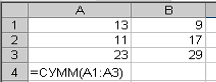 48473655После копирования ячейки А5 в ячейку В5 значение в ячейке В5 будет равно: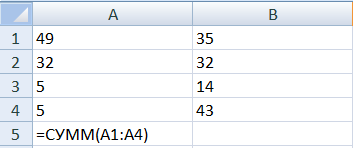 484791124После копирования ячейки А5 в ячейку В5 значение в ячейке В5 будет равно: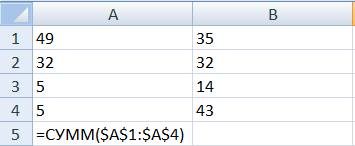 484712491После изменения данных в каких-либо ячейках происходит пересчет:всех формул, имеющих ссылки на эти ячейки на любой стадии цепочки ссылок;только формул со ссылками на эти ячейки на текущем листе;только формул, имеющих ссылки на эти ячейки в выделенном блоке;только формул, имеющих непосредственную ссылку эти ячейки.Если ячейка содержит «#ЗНАЧ!», то:ячейка содержит числовое значение;значение, используемое в формуле ячейки, имеет некорректный тип данных;ячейка содержит любое значение;ячейка содержит значение даты или времени.Если ячейка содержит «######», то:ячейка содержит числовое значение;значение ячейки не помещается в ячейку;ячейка содержит любое значение;ячейка содержит значение даты или времени.При объединении ячеек A1,B1,C1, результирующая ячейка будет иметь значение: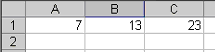 1323743При объединении ячеек A1,B1,C1, результирующая ячейка будет иметь значение: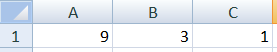 13193При объединении ячеек A1,B1,C1, результирующая ячейка будет иметь значение: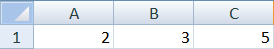 10523Форма промежуточной аттестацииКритерии оцениванияШкалы оцениванияШкалы оцениванияШкалы оцениванияНаименование оценочного средстваКритерии оценивания100-балльная системаПятибалльная системаПятибалльная системаЭкзамен:компьютерное тестированиеТестовое задание состоит из 30 заданий с оцениванием в 1 баллИтого студент может получить 30 баллов525% - 30%Экзамен:компьютерное тестированиеТестовое задание состоит из 30 заданий с оцениванием в 1 баллИтого студент может получить 30 баллов415% - 24%Экзамен:компьютерное тестированиеТестовое задание состоит из 30 заданий с оцениванием в 1 баллИтого студент может получить 30 баллов38% - 14%Экзамен:компьютерное тестированиеТестовое задание состоит из 30 заданий с оцениванием в 1 баллИтого студент может получить 30 баллов27% и менее Форма контроля100-балльная система Пятибалльная системаТекущий контроль:  - защита презентации0 - 4 баллов- контрольная работа0 - 10 баллов - собеседование0 - 28 баллов - защита лабораторных работ0 - 28 балловПромежуточная аттестация (экзамен)0 - 30 балловИтого за семестр (дисциплину)экзамен 0 - 100 баллов100-балльная системапятибалльная система100-балльная системазачет с оценкой/экзамен85 – 100 балловОтлично70 – 84 балловхорошо41 – 69 балловудовлетворительно0 – 40 балловнеудовлетворительноНаименование учебных аудиторий, лабораторий, мастерских, библиотек, спортзалов, помещений для хранения и профилактического обслуживания учебного оборудования и т.п.Оснащенность учебных аудиторий, лабораторий, мастерских, библиотек, спортивных залов, помещений для хранения и профилактического обслуживания учебного оборудования и т.п.119071, г. Москва, Малый Калужский переулок, дом 1119071, г. Москва, Малый Калужский переулок, дом 1аудитории для проведения лекционныхкомплект учебной мебели, технические средства обучения, служащие для представления учебной информации большой аудитории: ноутбук;проектор,экран119071, г. Москва, Малый Калужский переулок, дом 1, строение 2119071, г. Москва, Малый Калужский переулок, дом 1, строение 2Аудитории № 1217-1219, 1226: компьютерный класс для проведения лабораторных и практических занятий групповых и индивидуальных консультаций, текущего контроля и промежуточной аттестации, по практической подготовкеКомплект учебной мебели, технические средства обучения, служащие для представления учебной информации: 20 персональных компьютеров с подключением к сети «Интернет» и обеспечением доступа к электронным библиотекам и в электронную информационно-образовательную среду организации.119071, г. Москва, Малый Калужский переулок, дом 1, строение 3119071, г. Москва, Малый Калужский переулок, дом 1, строение 3Помещения для самостоятельной работы обучающихсяОснащенность помещений для самостоятельной работы обучающихсячитальный зал библиотеки:компьютерная техника;- подключение к сети «Интернет»Необходимое оборудованиеПараметрыТехнические требованияПерсональный компьютер/ ноутбук/планшет,камера,микрофон, динамики, доступ в сеть ИнтернетВеб-браузерВерсия программного обеспечения не ниже: Chrome 72, Opera 59, Firefox 66, Edge 79, Яндекс.Браузер 19.3Персональный компьютер/ ноутбук/планшет,камера,микрофон, динамики, доступ в сеть ИнтернетОперационная системаВерсия программного обеспечения не ниже: Windows 10, macOS 10.12 «Sierra», LinuxПерсональный компьютер/ ноутбук/планшет,камера,микрофон, динамики, доступ в сеть ИнтернетВеб-камера640х480, 15 кадров/сПерсональный компьютер/ ноутбук/планшет,камера,микрофон, динамики, доступ в сеть ИнтернетМикрофонлюбойПерсональный компьютер/ ноутбук/планшет,камера,микрофон, динамики, доступ в сеть ИнтернетДинамики (колонки или наушники)любыеПерсональный компьютер/ ноутбук/планшет,камера,микрофон, динамики, доступ в сеть ИнтернетСеть (интернет)Постоянная скорость не менее 192 кБит/с№ п/пАвтор(ы)Наименование изданияВид издания (учебник, УП, МП и др.)ИздательствоГодизданияАдрес сайта ЭБСили электронного ресурса (заполняется для изданий в электронном виде)Количество экземпляров в библиотеке Университета10.1 Основная литература, в том числе электронные издания10.1 Основная литература, в том числе электронные издания10.1 Основная литература, в том числе электронные издания10.1 Основная литература, в том числе электронные издания10.1 Основная литература, в том числе электронные издания10.1 Основная литература, в том числе электронные издания10.1 Основная литература, в том числе электронные издания10.1 Основная литература, в том числе электронные издания1Гвоздева В. А. Базовые и прикладные ин-формационные технологии:УчебникМ.: ИД ФОРУМ, НИЦ ИНФРА-М2021https://znanium.com/catalog/document?id=3762152Безручко В.Т.Компьютерный практикум по курсу «Информатика»УПМ. : ИД «ФОРУМ» : ИНФРА-М2019https://znanium.com/catalog/document?id=33718010.2 Дополнительная литература, в том числе электронные издания 10.2 Дополнительная литература, в том числе электронные издания 10.2 Дополнительная литература, в том числе электронные издания 10.2 Дополнительная литература, в том числе электронные издания 10.2 Дополнительная литература, в том числе электронные издания 10.2 Дополнительная литература, в том числе электронные издания 10.2 Дополнительная литература, в том числе электронные издания 10.2 Дополнительная литература, в том числе электронные издания 1Каймин В. А.ИнформатикаУчебникМ., Инфра-М2016http://znanium.com/bookread2.php?book=5426142Иванов М. И. Информатика: основные понятия и тесты Учебное пособиеМ., НИЦ ИНФРА-М2007http://znanium.com/bookread2.php?book=4012013Яшин В.Н.Информатика: программные средства персонального компьютера Учебное пособиеМ., Инфра-М2018http://znanium.com/bookread2.php?book=93748910.3 Методические материалы (указания, рекомендации по освоению дисциплины авторов РГУ им. А. Н. Косыгина)10.3 Методические материалы (указания, рекомендации по освоению дисциплины авторов РГУ им. А. Н. Косыгина)10.3 Методические материалы (указания, рекомендации по освоению дисциплины авторов РГУ им. А. Н. Косыгина)10.3 Методические материалы (указания, рекомендации по освоению дисциплины авторов РГУ им. А. Н. Косыгина)10.3 Методические материалы (указания, рекомендации по освоению дисциплины авторов РГУ им. А. Н. Косыгина)10.3 Методические материалы (указания, рекомендации по освоению дисциплины авторов РГУ им. А. Н. Косыгина)10.3 Методические материалы (указания, рекомендации по освоению дисциплины авторов РГУ им. А. Н. Косыгина)10.3 Методические материалы (указания, рекомендации по освоению дисциплины авторов РГУ им. А. Н. Косыгина)1Минаева Н.В., Монахов В.И.,Беспалов М.Е.Информатика. Часть 1Лабораторный практикумМ.:ФГБОУ ВО«РГУ им.А.Н.Косыгина»201952Минаева Н.В., Монахов В.И.,Беспалов М.Е.Информатика. Часть 2Лабораторный практикумМ.:ФГБОУ ВО«РГУ им.А.Н.Косыгина»202053Минаева Н.В., Монахов В.И.,Беспалов М.ЕИнформатика. Часть 3Лабораторный практикумМ.:ФГБОУ ВО«РГУ им.А.Н.Косыгина»202154Минаева Н.В., Монахов В.И.,Беспалов М.ЕПрограммирование алгоритмов линейной и разветвленной структурыМетодические указанияМ.:ФГБОУ ВО«РГУ им.А.Н.Косыгина»2015http://znanium.com/catalog/product/791821№ ппЭлектронные учебные издания, электронные образовательные ресурсыЭБС «Лань» http://www.e.lanbook.com/«Znanium.com» научно-издательского центра «Инфра-М»http://znanium.com/ Электронные издания «РГУ им. А.Н. Косыгина» на платформе ЭБС «Znanium.com» http://znanium.com/ЭБС «ИВИС» http://dlib.eastview.com/Профессиональные базы данных, информационные справочные системыScopus https://www.scopus.com (международная универсальная реферативная база данных, индексирующая более 21 тыс. наименований научно-технических, гуманитарных и медицинских журналов, материалов конференций примерно 5000 международных издательств);Scopus http://www. Scopus.com/Научная электронная библиотека еLIBRARY.RU https://elibrary.ru (крупнейший российский информационный портал в области науки, технологии, медицины и образования);№п/пПрограммное обеспечениеРеквизиты подтверждающего документа/ Свободно распространяемоеWindows 10 Pro, MS Office 2019 контракт № 18-ЭА-44-19 от 20.05.2019№ ппгод обновления РПДхарактер изменений/обновлений с указанием разделаномер протокола и дата заседания кафедры